АДМИНИСТРАЦИЯ  МУНИЦИПАЛЬНОГО ОБРАЗОВАНИЯНАЗИЕВСКОЕ ГОРОДСКОЕ ПОСЕЛЕНИЕКИРОВСКОГО МУНИЦИПАЛЬНОГО РАЙОНА  ЛЕНИНГРАДСКОЙ ОБЛАСТИП О С Т А Н О В Л Е Н И Еот 18  апреля 2018 года  № 77 Об утверждении правил определения размера платы по соглашению об установлении сервитута в отношении земельных участков, находящихся в собственности муниципального образования Назиевское городское поселение Кировского муниципального района Ленинградской области В соответствии с подпунктом 3 пункта 2 статьи 39.25 Земельного Кодекса Российской Федерации. руководствуясь Федеральным законом Российской Федерации «Об общих принципах местного самоуправления в Российской Федерации» № 131-ФЗ от 06.10.2003 года (с изменениями):          1.Утвердить прилагаемые Правила определения размера платы по соглашению об установлении сервитута в отношении земельных участков, находящихся в собственности муниципального образования Назиевское городское поселение Кировского муниципального района Ленинградской области.          2. Контроль за исполнением решения оставляю за собой.           3.Настоящее постановление подлежит официальному опубликованию и размещению на сайте администрации муниципального образования Назиевское городское поселение Кировского муниципального района Ленинградской области.   Глава администрации                                                            О.И.КибановРазослано: дело, администрация МО Назиевское городское поселение, газета «Назиевский вестник», Кировская городская Прокуратура, официальный сайт.Приложениек постановлению администрациимуниципального образованияНазиевское городское поселениеКировского муниципального районаЛенинградской областиот "18   " апреля  2018 г. № 77Настоящие правила устанавливают порядок определения размера платы по соглашению об установлении сервитута в отношении земельных участков, находящихся в собственности муниципального образования Назиевское городское поселение Кировского муниципального района Ленинградской области.Размер платы по соглашению об установлении сервитута определяется на основании кадастровой стоимости земельного участка и устанавливается в размере 1,5 процента кадастровой стоимости земельного участка за каждый год срока действия сервитута, если иное не установлено настоящими правилами. Размер платы по соглашению об установлении сервитута, заключенному в отношении земельных участков, находящихся в собственности муниципального образования Назиевское городское поселение Кировского муниципального района Ленинградской области, и предоставленных в постоянное (бессрочное) пользование, либо в пожизненное наследуемое владение. Либо в аренду. Может быть определен как разница рыночной стоимости указанных прав до и после установления сервитута, которая определяется независимым оценщиком в соответствии с законодательством Российской Федерации об оценочной деятельности.Смена правообладателя земельного участка не является основанием для пересмотра размера платы по соглашению об установлении сервитута, определенного в соответствии с настоящими Правилами.В случае если сервитут устанавливается в отношении части земельного участка, размер платы по соглашению об установлении сервитута определяется пропорционально площади этой части земельного участка в соответствии с настоящими Правилами.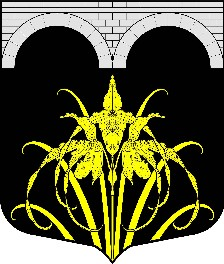 